ДОГОВОР № ___________на размещение нестационарного торгового объекта на территории муниципального образования городской округ Симферополь Республики Крым  г. Симферополь                                                                        «____»_________ 2018 г. 			Администрация города Симферополя Республики Крым (далее – Администрация), в лице, первого заместителя главы администрации города Симферополя Бойко Ирины Васильевны, действующего на основании Устава муниципального образования городской округ Симферополь Республики Крым, в соответствии с распоряжением администрации города Симферополя  от 22.12.2017 № 788-р  «О распределении обязанностей между главой администрации города Симферополя, первым заместителем главы администрации города Симферополя, заместителем главы администрации - руководителем аппарата администрации города Симферополя, заместителями главы администрации города Симферополя и признании утратившим силу распоряжения Администрации города Симферополя Республики Крым от 09.11.2017  № 716-р» (с изменениями) и  доверенностью, выданной 15.05.2018 № 82/4-н/82-2018-1-691 с одной стороны, и ___________________________________в лице ________________________, действующего на основании ______________, именуемый (далее - Хозяйствующий субъект),  с другой стороны, далее совместно именуемые Стороны, заключили настоящий Договор о нижеследующем.                                                      1. Предмет ДоговораАдминистрация предоставляет Хозяйствующему субъекту право на размещение нестационарного торгового объекта (тип) оборудованное ограждением торговое место для реализации хвойных насаждений, общей площадью 10 кв.м., для осуществления  торговой деятельности:Специализация объекта: хвойные насаждениярежим работы: с 8.00 до 20.00 по адресному ориентиру в соответствии со схемой размещения нестационарных торговых объектов на территории муниципального образования городской округ Симферополь Республики Крым ________Евпаторийское шоссе ___________________на срок  с _____________ 2018 года по 31.12.2018 года, а Хозяйствующий субъект обязуется оплатить и установить нестационарный торговый объект  на условиях и в порядке, предусмотренных настоящим Договором.1.2. Настоящий Договор заключен в соответствии со схемой размещения нестационарных торговых объектов на территории муниципального образования городской округ Симферополь Республики Крым (далее – Схема), утвержденной решением 26-ой сессии Симферопольского городского совета I созыва от 20.08.2015 года № 361 «Об утверждении схемы размещения нестационарных торговых объектов на территории муниципального образования городской округ Симферополь Республики Крым»  (с изменениями)  - по аукциону.  1.3. Настоящий Договор вступает в силу с момента его подписания и действует  по 31.12.2018 года. 1.4. В случае, если Хозяйствующим субъектом надлежащим образом исполнялись его обязанности, по окончании срока действия договора он может быть продлен на тот же срок на тех же условиях, в соответствии с действующими нормативными правовыми актами.2. Платежи и расчеты по Договору2.1. Цена договора на размещение НТО составляет:     ______________________________________________________________________	           2.2. Порядок оплаты:Перечисление платы за размещение НТО осуществляется в бюджет муниципального образования городской округ Симферополь Республики Крым ежемесячно в срок до 10 числа месяца следующего за отчетным.	Назначение платежа – Плата за размещение нестационарных торговых объектов   (с указанием периода оплаты, даты и номера настоящего договора).	2.3. Размер платы по настоящему Договору на размещение НТО подлежит ежегодной индексации с применением коэффициента уровня инфляции, установленного федеральным законом о бюджете Российской Федерации на очередной финансовый год и плановый период.3. Права и обязанности сторон:	3.1. Администрация вправе:	3.1.1. Осуществлять контроль за выполнением Хозяйствующим субъектом условий настоящего Договора;  3.1.2. В случаях и порядке, установленных настоящим Договором и законодательством Российской Федерации, в одностороннем порядке отказаться от Договора.3.2.  Администрация обязана:2.2.1. Предоставить Хозяйствующему субъекту право на размещение НТО, который расположен по адресному ориентиру в соответствии со Схемой. 3.3. Хозяйствующий субъект вправе:3.3.1. Досрочно отказаться от исполнения настоящего Договора по основаниям и в порядке, предусмотренном законодательством Российской Федерации;3.3.2. В случае внесения изменений в Схему в части исключения места из Схемы получить компенсационное место без конкурса.3.4. Хозяйствующий субъект обязан:3.4.1. Обеспечить размещение НТО в соответствии со Схемой и подачу заявления  установленного образца о выполнении требований настоящего договора в течение трех месяцев;3.4.2. Использовать НТО по назначению (специализации), указанному в       п. 1.1. настоящего Договора. Иметь в наличии торговое оборудование, предназначенное для выкладки товаров и хранения запасов. Иметь в наличии холодильное оборудование при реализации скоропортящихся пищевых продуктов;3.4.3. На фасаде нестационарного торгового объекта поместить вывеску с указанием наименования Хозяйствующего субъекта, режима работы;3.4.4. Своевременно и полностью вносить (внести) плату по настоящему Договору в размере и порядке, установленном настоящим Договором, независимо от осуществления хозяйственной деятельности;3.4.5. Обеспечить сохранение внешнего вида, типа, местоположения и размеров НТО в течение установленного периода размещения;3.4.6. Соблюдать требования законодательства Российской Федерации о защите прав потребителей, законодательства Российской Федерации в области обеспечения санитарно-эпидемиологического благополучия населения, пожарной безопасности, требования, предъявляемые законодательством Российской Федерации к продаже отдельных видов товаров;3.4.7. Не допускать загрязнение места размещения НТО;3.4.8. Своевременно демонтировать НТО с установленного места его расположения и привести прилегающую к НТО территорию в первоначальное состояние в течение 7 дней с момента окончания срока действия Договора, а также в случае, предусмотренном п. 5.4. настоящего Договора.3.4.9. Запрещается переуступать право на размещение НТО, сдавать в аренду НТО, осуществлять хозяйственную деятельность с применением договоров совместного пользования и доверительного управления, расположенных на земельных участках, находящихся в государственной собственности Республики Крым или муниципальной собственности муниципального образования городской округ Симферополь Республики Крым, другим субъектам хозяйствования.3.4.10. Обеспечивать поддержание чистоты и порядка подходов к НТО, мест отдыха посетителей, на прилегающей территории, обеспечить ее благоустройство, обустройство цветников, урн, покос травы.3.4.11. В случае, если размещение НТО осуществлено по конкурсу с условиями благоустройства соответствующей территории, хозяйствующий субъект обязан:- обеспечить выполнение мероприятий по благоустройству территорий, в соответствии с конкурсными условиями;- после окончания срока действия договора, обеспечить передачу объектов, созданных в процессе благоустройства соответствующих территорий, органам местного самоуправления, в установленном порядке. 4. Ответственность сторон4.1. В случае неисполнения или ненадлежащего исполнения обязательств по настоящему Договору Стороны несут ответственность в соответствии с законодательством Российской Федерации.4.2. За нарушение сроков внесения платы по Договору Хозяйствующий субъект перечисляет в бюджет муниципального образования городской округ Симферополь Республики Крым пеню из расчета 0,01% от размера невнесенной суммы за каждый календарный день просрочки.4.3. Стороны освобождаются от обязательств по Договору в случае наступления обстоятельств непреодолимой силы в соответствии с законодательством Российской Федерации.5. Изменения и прекращение действия Договора5.1 Внесение изменений в настоящий договор осуществляется путем заключения дополнительного соглашения, подписанного Сторонами.5.2. Договор, может быть расторгнут по соглашению Сторон, решению суда.5.3. Администрация имеет право досрочно, в одностороннем порядке расторгнуть настоящий договор по следующим основаниям:5.3.1. прекращения Хозяйствующим субъектом в установленном законом порядке своей деятельности;5.3.2. отклонения при размещении НТО от Схемы, которая является приложением к договору на размещение НТО; 5.3.3. отклонения при размещении НТО от заявленного эскиза фасадов НТО, который является приложением к договору на размещение НТО;5.3.4. самовольного увеличения площади НТО более чем на 10%; 5.3.5. неразмещения НТО в течение трех месяцев с даты заключения договора на размещение НТО;5.3.6. наличия просроченной задолженности по плате за размещение НТО более чем за три месяца; 5.3.7 предоставления недостоверных сведений в документах; 5.3.8. существенного нарушения хозяйствующим субъектом требований договора на размещение НТО;5.3.9. невыполнения предписаний органов муниципального контроля муниципального образования городской округ Симферополь Республики Крым.5.4. При расторжении настоящего договора в одностороннем порядке Администрация направляет Хозяйствующему субъекту письменное уведомление о расторжении договора. С даты направления указанного уведомления настоящий договор будет считаться расторгнутым.	5.5. После расторжения договора НТО подлежит демонтажу Хозяйствующим субъектом, по основаниям и в порядке, указанным в договоре и в законодательстве Республики Крым.	5.6. Демонтаж НТО в добровольном порядке производится Хозяйствующим субъектом за счет собственных средств в течение 7 календарных дней. 	В случае невыполнения демонтажа Хозяйствующим субъектом в добровольном порядке, в указанный в предписании срок, Администрация осуществляет демонтаж в Порядке, утвержденном муниципальным правовым актом муниципального образования городской округ Симферополь Республики Крым.6. Прочие условия6.1 Действие договора на размещение НТО приостанавливается решением Администрации при: необходимости проведения плановых ремонтных работ на земельном участке, на котором размещается НТО - с обязательным предупреждением Хозяйствующего субъекта за один месяц и предоставлением временного места для размещения НТО – до завершения плановых ремонтных работ; необходимости проведения аварийных ремонтных работ на земельном участке, на котором размещается НТО - без предупреждения, с обязательным предоставлением временного места для размещения НТО – до завершения аварийных ремонтных работ. Действие договора на размещение НТО возобновляется решением Администрации после устранения обстоятельств, повлекших приостановление его действия.6.2. Вопросы, не урегулированные настоящим Договором, разрешаются в соответствии с законодательством Российской Федерации, нормативными правовыми актами Республики Крым, муниципальными правовыми актами.6.3. Договор составлен в 2-х экземплярах, каждый из которых имеет одинаковую юридическую силу. Один экземпляр Договора выдается Хозяйствующему субъекту, второй экземпляр Договора хранится в Управлении торговли и бытового обслуживания населения Администрации города Симферополя Республики Крым.6.4. Споры по Договору разрешаются в установленном законодательством Российской Федерации порядке.6.5. Все изменения и дополнения к Договору оформляются Сторонами дополнительными соглашениями, совершенными в письменной форме, которые являются неотъемлемой частью Договора.6.6. Приложения к Договору составляют его неотъемлемую часть:Приложение 1 – схема размещения нестационарного торгового объекта с привязкой к местности в масштабе 1:500.Приложение 2 – эскиз фасада нестационарного торгового объекта в цвете в масштабе 1:50.6.7. Стороны прилагают все усилия для неразглашения конфиденциальной информации, полученной в рамках настоящего договора, полностью или частично третьим лицам, без предварительного согласия второй стороны.7. Юридические адреса, банковские реквизиты и подписи сторон:Приложение 1 к Договору №____ от_________ на размещение нестационарного торгового объекта на территории муниципального образования городской округ Симферополь Республики КрымСхема размещения нестационарного торгового объекта с привязкой к местности в масштабе 1:500.(Формируется на этапе заключения Договора)Приложение 2 к Договору №____ от_________ на размещение нестационарного торгового объекта на территории муниципального образования городской округ Симферополь Республики КрымЭскиз фасада нестационарного торгового объекта в цвете в масштабе 1:50.Утверждён постановлением Администрации города Симферополя Республики Крым от 25.05.2016 № 1116 «Об утверждении Архитипов нестационарных торговых объектов на территории города Симферополя» (с изменениями и дополнениями).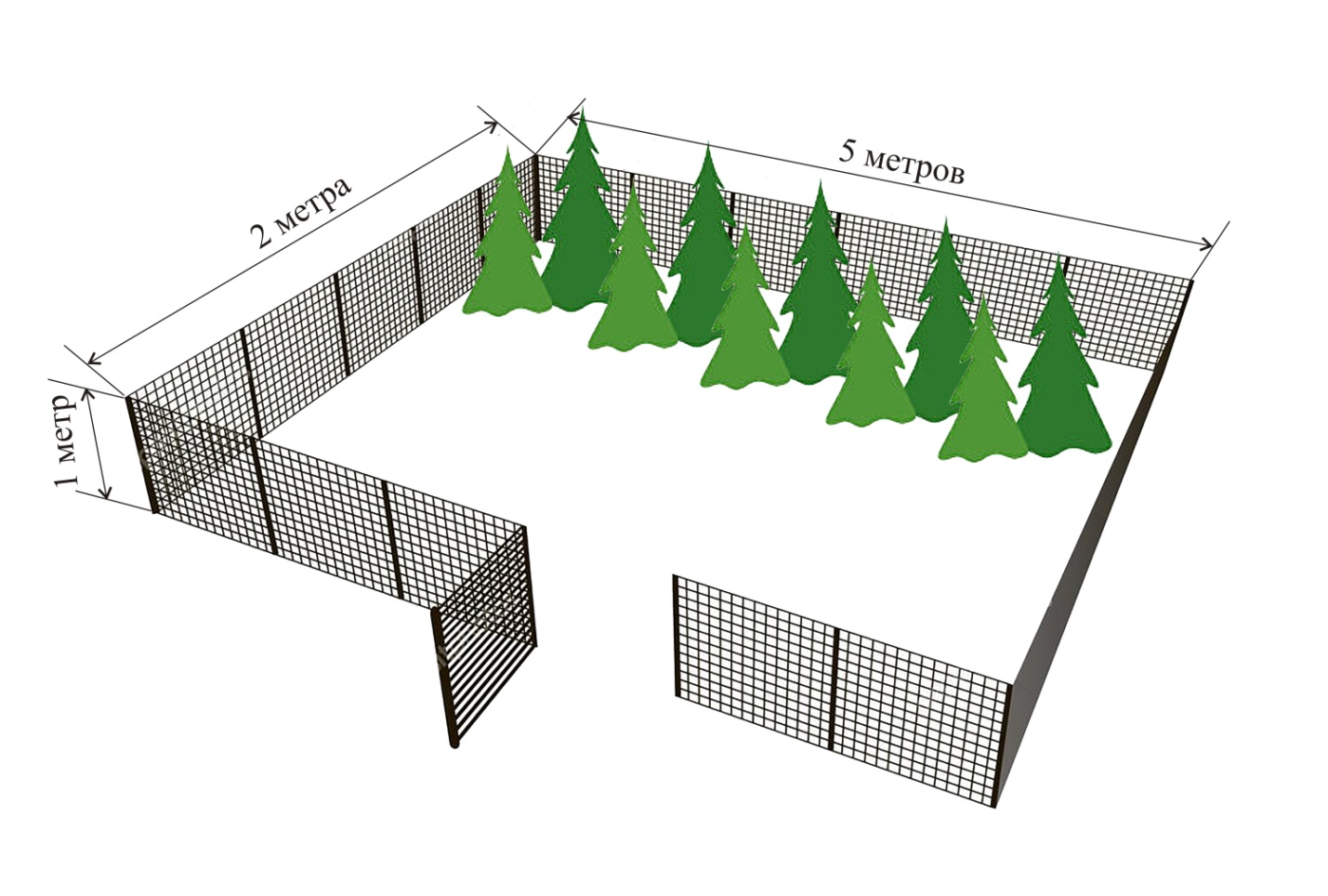 Администрация Хозяйствующий субъект:Администрация города Симферополя г. Симферополь, 295000ул. Горького, 15л/с 03753206260В УФК по Республике КрымБИК 043510001ИНН 9102048470КПП 910201001ОГРН 1149102098749_____________________   /И.В. Бойко/           (подпись)                   _____________________ /___________/                (подпись)                     М.П.М.П.Администрация Хозяйствующий субъект:Администрация города Симферополя г. Симферополь, 295000ул. Горького, 15л/с 03753206260В УФК по Республике КрымБИК 043510001ИНН 9102048470КПП 910201001ОГРН 1149102098749_____________________   /И.В. Бойко/           (подпись)                   _____________________ /___________/                (подпись)                     М.П.М.П.Администрация Хозяйствующий субъект:Администрация города Симферополя г. Симферополь, 295000ул. Горького, 15л/с 03753206260В УФК по Республике КрымБИК 043510001ИНН 9102048470КПП 910201001ОГРН 1149102098749_____________________   /И.В. Бойко/           (подпись)                   _____________________ /___________/                (подпись)                     М.П.М.П.